Rokování českých a slovenských lékařských fyziků a biofyzikůKomunita českých a slovenských lékařských fyziků, biofyziků a informatiků se již po třicáté sedmé sešla ve dnech 27. – 29. Května 2014 v krásném prostředí  Demänovské doliny v hotelu Chopok  ke své pravidelné výroční konferenci „Dny lékařské biofyziky“. Na konferenci se zaregistrovalo celkem 78 účastníků, z toho bylo 50 účastníků z Česka a 28 účastníků ze Slovenska. Konferenci organizačně zajišťovali tentokrát pracovníci Ústavu lékařské a klinické biofyziky a Ústavu výpočetní techniky Lékařské fakulty UPJŠ v Košicích pod vedením prof. RNDr. Jána Sabo, CSc., a Ing. Jaroslava Majerníka, Ph.D.V zahajovacím bloku přednášek po přivítání profesorem Sabo účastníci vyslechli vzpomínku na nedávno zemřelou prof. MUDr. Elenu Kukurovou, CSc., dlouholetou přednostku Ústavu lékařské fyziky, biofyziky, informatiky a telemedicíny LF UK v Bratislavě, kterou přednesla doc. RNDr. E. Ferencová, CSc. Prof. RNDr. H. Kolářová, CSc., z Olomouce referovala o průběhu a výsledcích projektu “Prohloubení odborné spolupráce a propojení ústavů lékařské biofyziky na lékařských fakultách v ČR“, v jehož rámci se uskutečnilo 31 odborných stáží na různá aktuální biofyzikální témata, bylo připraveno několik publikací a bylo vydáno 12 čísel časopisu Lékař a technika. Garantem odborné úrovně proběhlých akcí byla Česká společnost lékařské fyziky. V závěru úvodní části se prof. MUDr. I. Hrazdira, DrSc., zamýšlel nad aplikací nanotechnologie v biologii a medicíně a především nad možnou budoucí funkcí nanorobotů v diagnostice a terapii.Významnou složkou konference byly přednášky a postery účastníků postgraduálního doktorského studia biofyziky. Zaznělo 11 přednášek a bylo demonstrováno 8 posterů, v nichž doktorandi zveřejnili dílčí výsledky svých disertačních prací. Jako v minulých konferencích byly nejlepší práce odměněny drobnými věcnými cenami.  Česká společnost lékařské fyziky pokračovala v tradici udělování ceny společnosti za nejlepší přednášku s výstupem do biomedicínské praxe. Letos byla cena udělena kolektivu vedenému Ing. V. Zápotockým z 3. Lékařské fakulty UK v Praze za práci „Tenké filmy z hydrofobizovaného hyaluronanu jako prostředek pro prevenci srůstů“. Celkem na konferenci odeznělo 43 přednášek a bylo prezentováno 19 posterů. Tématicky sdělení odpovídala výzkumnému zaměření jednotlivých pracovišť. Převládaly biomedicínské aplikace nových technologií, proteomické analýzy a využívání nových laboratorních metod. V příspěvcích zaměřených na výukové problémy převládala problematika e-learningu, optimalizace zkušebních testů a inovace úloh v praktických cvičeních.Vedle vlastního odborného programu proběhlo v průběhu konference zasedání přednostů biofyzikálních pracovišť českých a slovenských lékařských fakult a schůze nově zvoleného výboru České společnosti lékařské fyziky. Novým předsedou společnosti byl zvolen MUDr. Lukáš Bolek, Ph.D., z Plzně a předsedou revizní komise doc. Ing. Josef Hanuš, CSc.,  z Hradce králové.Organizátoři konference i pracovníci hotelu vytvořili příjemné prostředí nejen pro odbornou část rokování, ale i pro společenská setkání, takže ani nepřízeň počasí negativně neovlivnila průběh konference.   Ivo HrazdiraBiofyzikální ústav Lékařské fakulty MU, Kamenice 3, 62500 Brno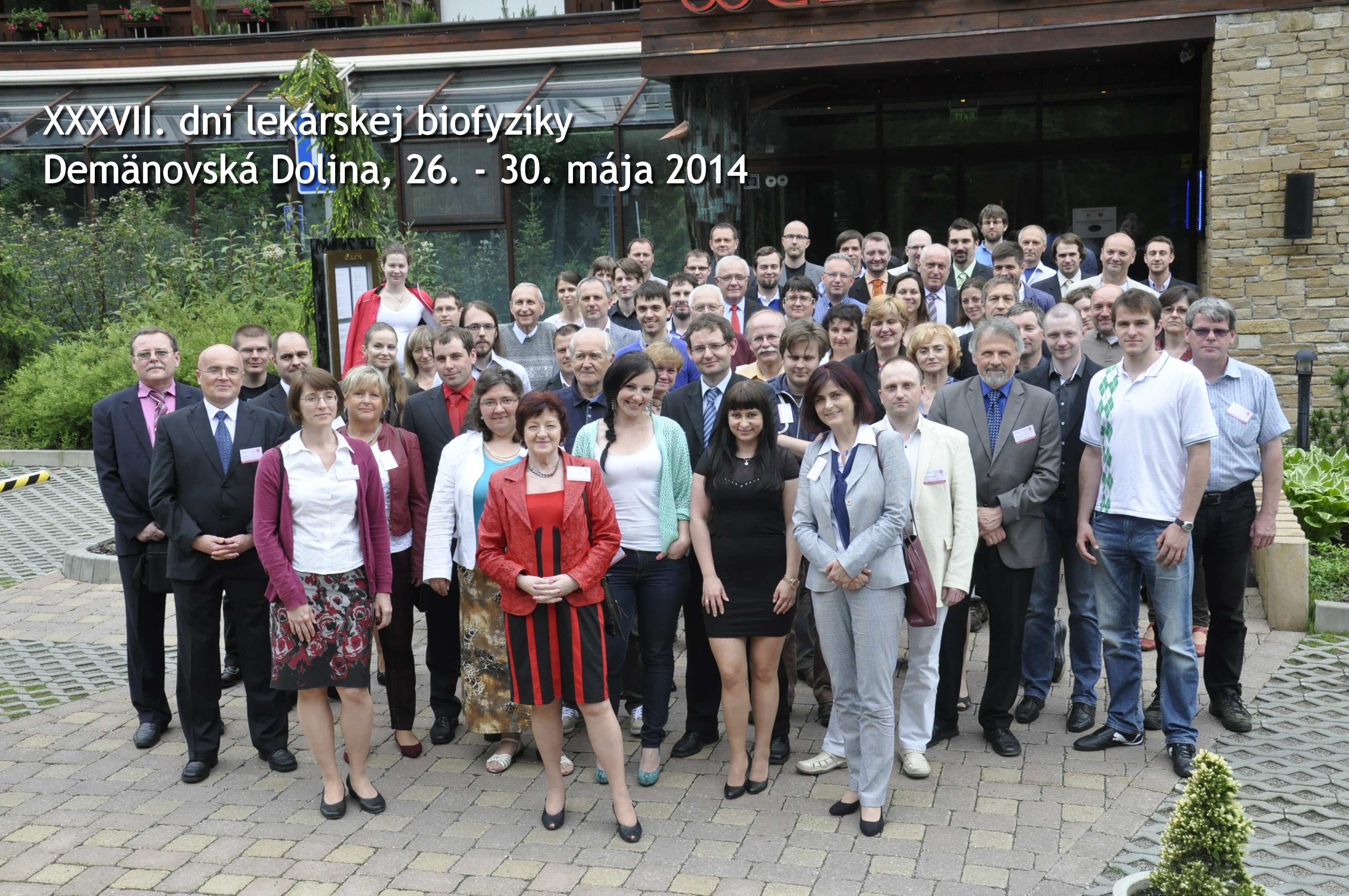 